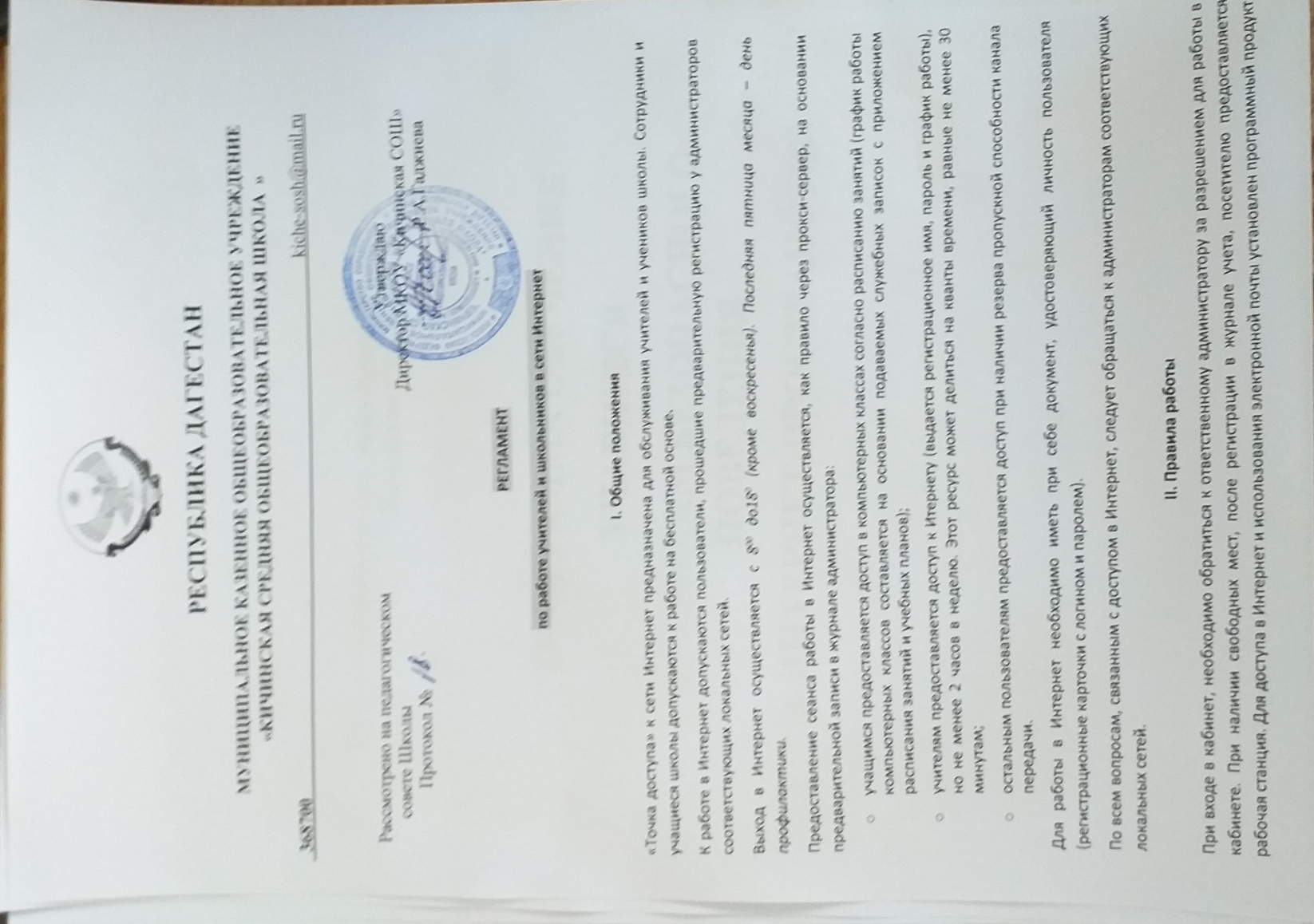 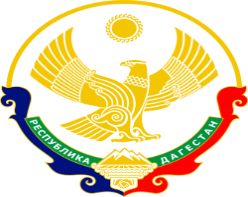 РЕСПУБЛИКА ДАГЕСТАНМУНИЦИПАЛЬНОЕ КАЗЕННОЕ ОБЩЕОБРАЗОВАТЕЛЬНОЕ УЧРЕЖДЕНИЕ                                                                                   «КИЧИНСКАЯ СРЕДНЯЯ ОБЩЕОБРАЗОВАТЕЛЬНАЯ ШКОЛА  »  368700	                           kiche-sosh@mail.ru		Рассмотрено на педагогическом 	    Утверждаю          совете Школы                                                                      Директор МКОУ «Кичинская СОШ»Протокол №                                                                                 -----------------Р.А.ГаджиеваРЕГЛАМЕНТпо работе учителей и школьников в сети ИнтернетI. Общие положения«Точка доступа» к сети Интернет предназначена для обслуживания учителей и учеников школы. Сотрудники и учащиеся школы допускаются к работе на бесплатной основе. К работе в Интернет допускаются пользователи, прошедшие предварительную регистрацию у администраторов соответствующих локальных сетей. Выход в Интернет осуществляется с 800 до180 (кроме воскресенья). Последняя пятница месяца – день профилактики. Предоставление сеанса работы в Интернет осуществляется, как правило через прокси-сервер, на основании предварительной записи в журнале администратора:учащимся предоставляется доступ в компьютерных классах согласно расписанию занятий (график работы компьютерных классов составляется на основании подаваемых служебных записок с приложением расписания занятий и учебных планов); учителям предоставляется доступ к Итернету (выдается регистрационное имя, пароль и график работы), но не менее 2 часов в неделю. Этот ресурс может делиться на кванты времени, равные не менее 30 минутам; остальным пользователям предоставляется доступ при наличии резерва пропускной способности канала передачи. Для работы в Интернет необходимо иметь при себе документ, удостоверяющий личность пользователя (регистрационные карточки с логином и паролем). По всем вопросам, связанным с доступом в Интернет, следует обращаться к администраторам соответствующих локальных сетей.II. Правила работыПри входе в кабинет, необходимо обратиться к ответственному администратору за разрешением для работы в кабинете. При наличии свободных мест, после регистрации в журнале учета, посетителю предоставляется рабочая станция. Для доступа в Интернет и использования электронной почты установлен программный продукт "Internet Explorer", «Outlook Express». Отправка электронной почты с присоединенной к письму информацией, запись информации на дискеты и CD-диски осуществляется у оператора. Дополнительно установлено программное обеспечение: текстовые редакторы семейства "Microsoft Office".Пользователь обязан выполнять все требования администратора (оператора). В начале работы пользователь обязан зарегистрироваться в системе, т.е. ввести свое имя регистрации (логин) и пароль. За одним рабочим местом должно находиться не более одного пользователя. Запрещается работать под чужим регистрационным именем, сообщать кому-либо свой пароль, одновременно входить в систему более чем с одной рабочей станции. Каждому пользователю, при наличии технической возможности, предоставляется персональный каталог, предназначенный для хранения личных файлов общим объемом не более 5 Мб, а также возможность работы с почтовым ящиком для отправки и получения электронной почты. Пользователю разрешается записывать полученную информацию на личные дискеты. Дискеты должны предварительно проверяться на наличие вирусов. Запрещается любое копирование с дискет на жесткие диски. Пользователю запрещено вносить какие-либо изменения в программное обеспечение, установленное как на рабочей станции, так и на серверах, а также производить запись на жесткий диск рабочей станции. Разрешается использовать оборудование только для работы с информационными ресурсами и электронной почтой и только в образовательных целях или для осуществления научных изысканий, выполнения гуманитарных и культурных проектов. Любое использование оборудования в коммерческих целях запрещено. Запрещена передача информации, представляющую коммерческую или государственную тайну, распространение информации, порочащей честь и достоинство граждан. Запрещается работать с объемными ресурсами (video, audio, chat, игры и др.) без согласования с ответственным лицом. Запрещается доступ к сайтам, содержащим информацию сомнительного содержания и противоречащую общепринятой этике. Пользователь обязан сохранять оборудование в целости и сохранности. Пользователь обязан помнить свой пароль. В случае утраты пароля пользователь обязан сообщить системному администратору. При нанесении любого ущерба (порча имущества, вывод оборудования из рабочего состояния) пользователь несет материальную ответственность. За административное нарушение, не влекущее за собой порчу имущества и вывод оборудования из рабочего состояния пользователь получает первое предупреждение и лишается права выхода в Интернет сроком на 1 месяц. При повторном административном нарушении – пользователь лишается доступа в Интернет. При возникновении технических проблем пользователь обязан поставить в известность администратора локальной сети(оператора).III. Правила регистрацииДля доступа в Интернет пользователей необходимо пройти процесс регистрации. Регистрационные логин и пароль учащиеся получают у оператора через своего классного руководителя или учителя информатики.Регистрационные логин и пароль учителя получают у оператора при предъявлении удостоверения личности и письменного заявления.После ввода сетевого имени и пароля пользователь получает либо сообщение об ошибке (тогда ее необходимо исправить) либо доступ. Перед работой необходимо ознакомиться с "Памяткой" и расписаться в журнале . IV. Памяткапо использованию ресурсов сети ИнтернетПользователь обязан выполнять все требования администратора (оператора) локальной сети. В начале работы пользователь обязан зарегистрироваться в системе, т.е. ввести свое имя регистрации и пароль. После окончания работы необходимо завершить свой сеанс работы, вызвав в меню «Пуск» команду «Завершение сеанса <имя>» либо в меню «Пуск» команду «Завершение работы» и «Войти в систему под другим именем». За одним рабочим местом должно находиться не более одного пользователя. Запрещается работать под чужим регистрационным именем, сообщать кому-либо свой пароль, одновременно входить в систему более чем с одной рабочей станции. Каждый пользователь при наличии технической возможности может иметь персональный каталог, предназначенный для хранения личных файлов общим объемом не более 5 Мб. Аналогично может быть предоставлена возможность работы с почтовым ящиком. При возникновении проблем необходимо обратиться к оператору. Пользователю разрешается переписывать полученную информацию на личные дискеты. Дискеты предварительно проверяются на наличие вирусов. Разрешается использовать оборудование классов только для работы с информационными ресурсами и электронной почтой и только в образовательных целях или для осуществления научных изысканий, выполнения проектов. Любое использование оборудования в коммерческих целях запрещено. Запрещена передача внешним пользователям информации, представляющую коммерческую или государственную тайну, распространять информацию, порочащую честь и достоинство граждан. Правовые отношения регулируются Законом «Об информации, информатизации и защите информации», Законом «О государственной тайне», Законом «Об авторском праве и смежных правах», статьями Конституции об охране личной тайне, статьями Гражданского кодекса и статьями Уголовного кодекса о преступлениях в сфере компьютерной информации. Запрещается работать с объемными ресурсами (video, audio, chat, игры) без согласования с администратором.Запрещается доступ к сайтам, содержащим информацию сомнительного содержания и противоречащую общепринятой этике. Пользователю запрещено вносить какие-либо изменения в программное обеспечение, установленное как на рабочей станции, так и на серверах, а также производить запись на жесткий диск рабочей станции. Запрещается перегружать компьютер без согласования с администратором локальной сети. Пользователь обязан сохранять оборудование в целости и сохранности. При нанесении любого ущерба (порча имущества, вывод оборудования из рабочего состояния) пользователь несет материальную ответственность. В случае нарушения правил работы пользователь лишается доступа в сеть. За административное нарушение, не влекущее за собой порчу имущества, вывод оборудования из рабочего состояния и не противоречащие принятым правилам работы пользователь получает первое предупреждение. При повторном административном нарушении - пользователь лишается доступа в Интернет без права восстановления. При возникновении технических проблем пользователь обязан поставить в известность администратора локальной сети. Правила использования сети Интернет в общеобразовательном учреждении1. Общие положения1.1. Использование сети Интернет в образовательном учреждении направлено на решение задач учебно-воспитательного процесса. 1.2. Настоящие Правила регулируют условия и порядок использования сети Интернет в образовательном учреждении (ОУ).1.3. Настоящие Правила имеют статус локального нормативного акта образовательного учреждения.2. Организация использования сети Интернет в общеобразовательном учреждении2.1. Вопросы использования возможностей сети Интернет в учебно-образовательном процессе рассматриваются на педагогическом совете ОУ. Педагогический совет утверждает Правила использования сети Интернет на учебный год. Правила вводится в действие приказом руководителя ОУ.2.2. Правила использования сети Интернет разрабатывается педагогическим советом ОУ на основе примерного регламента самостоятельно либо с привлечением внешних экспертов, в качестве которых могут выступать:— преподаватели других образовательных учреждений, имеющие опыт использования Интернета в образовательном процессе;— специалисты в области информационных технологий;— представители органов управления образованием;— родители обучающихся. 2.3. При разработке правил использования сети Интернет педагогический совет руководствуется:— законодательством Российской Федерации;— опытом целесообразной и эффективной организации учебного процесса с использованием информационных технологий и возможностей Интернета;— интересами обучающихся; — целями образовательного процесса;— рекомендациями профильных органов и организаций в сфере классификации ресурсов Сети.2.4. Руководитель ОУ отвечает за обеспечение эффективного и безопасного доступа к сети Интернет в ОУ, а также за выполнение установленных правил. Для обеспечения доступа участников образовательного процесса к сети Интернет в соответствии с установленным в ОУ правилами руководитель ОУ назначает своим приказом ответственного за организацию работы с Интернетом и ограничение доступа. 2.5. Педагогический совет ОУ:— принимает решение о разрешении/блокировании доступа к определенным ресурсам и (или) категориям ресурсов сети Интернет;— определяет характер и объем информации, публикуемой на интернет-ресурсах ОУ;— дает руководителю ОУ рекомендации о назначении и освобождении от исполнения своих функций лиц, ответственных за обеспечение доступа к ресурсам сети Интернет и контроль безопасности работы в Сети;2.6. Во время уроков и других занятий в рамках учебного плана контроль использования обучающимися сети Интернет осуществляет преподаватель, ведущий занятие.При этом преподаватель:— наблюдает за использованием компьютера и сети Интернет обучающимися;— принимает меры по пресечению обращений к ресурсам, не имеющим отношения к образовательному процессу.2.7. Во время свободного доступа обучающихся к сети Интернет вне учебных занятий, контроль использования ресурсов Интернета осуществляют работники ОУ, определенные приказом его руководителя. Работник образовательного учреждения:— наблюдает за использованием компьютера и сети Интернет обучающимися;— принимает меры по пресечению по пресечению обращений к ресурсам, не имеющих отношения к образовательному процессу;— сообщает классному руководителю о преднамеренных попытках обучающегося осуществить обращение к ресурсам, не имеющим отношения к образовательному процессу. 2.8. При использовании сети Интернет в ОУ обучающимся предоставляется доступ только к тем ресурсам, содержание которых не противоречит законодательству Российской Федерации и которые имеют прямое отношения к образовательному процессу. Проверка выполнения такого требования осуществляется с помощью специальных технических средств и программного обеспечения контентной фильтрации, установленного в ОУ или предоставленного оператором услуг связи. 2.9. Пользователи сети Интернет в ОУ должны учитывать, что технические средства и программное обеспечение не могут обеспечить полную фильтрацию ресурсов сети Интернет вследствие частого обновления ресурсов. В связи с этим существует вероятность обнаружения обучающимися ресурсов, не имеющих отношения к образовательному процессу и содержание которых противоречит законодательству Российской Федерации. Участникам использования сети Интернет в ОУ следует осознавать, что ОУ не несет ответственности за случайный доступ к подобной информации, размещенной не на интернет-ресурсах ОУ. 2.10. Отнесение определенных ресурсов и (или) категорий ресурсов в соответствующие группы, доступ к которым регулируется техническим средствами и программным обеспечением контентной фильтрации, в соответствии с принятыми в ОУ правилами обеспечивается работником ОУ, назначенным его руководителем. 2.11. Принципы размещения информации на интернет-ресурсах ОУ призваны обеспечивать:— соблюдение действующего законодательства Российской Федерации, интересов и прав граждан;— защиту персональных данных обучающихся, преподавателей и сотрудников;— достоверность и корректность информации.2.12. Персональные данные обучающихся (включая фамилию и имя, класс/год обучения, возраст, фотографию, данные о месте жительства, телефонах и пр., иные сведения личного характера) могут размещаться на интернет-ресурсах, создаваемых ОУ, только с письменного согласия родителей или иных законных представителей обучающихся. Персональные данные преподавателей и сотрудников ОУ размещаются на его интернет-ресурсах только с письменного согласия лица, чьи персональные данные размещаются.2.13. В информационных сообщениях о мероприятиях, размещенных на сайте ОУ без уведомления и получения согласия упомянутых лиц или их законных представителей, могут быть указаны лишь фамилия и имя обучающегося либо фамилия, имя и отчество преподавателя, сотрудника или родителя.2.14. При получении согласия на размещение персональных данных представитель ОУ обязан разъяснить возможные риски и последствия их опубликования. ОУ не несет ответственности за такие последствия, если предварительно было получено письменное согласие лица (его законного представителя) на опубликование персональных данных. 3. Использование сети Интернет в образовательном учреждении3.1. Использование сети Интернет в ОУ осуществляется, как правило, в целях образовательного процесса. 3.2. По разрешению лица, ответственного за организацию в ОУ работы сети Интернет и ограничение доступа, преподаватели, сотрудники и обучающиеся вправе:— размещать собственную информацию в сети Интернет на интернет-ресурсах ОУ;— иметь учетную запись электронной почты на интернет-ресурсах ОУ.3.3. Обучающемуся запрещается:— обращаться к ресурсам, содержание и тематика которых не допустимы для несовершеннолетних и/или нарушают законодательство Российской Федерации (эротика, порнография, пропаганда насилия, терроризма, политического или религиозного экстремизма, национальной, расовой и т.п. розни, иные ресурсы схожей направленности);— осуществлять любые сделки через Интернет;— осуществлять загрузки файлов на компьютер ОУ без специального разрешения;— распространять оскорбительную, не соответствующую действительности, порочащую других лиц информацию, угрозы.3.4. При случайном обнаружении ресурса, содержание которого не имеет отношения к образовательному процессу, обучающийся обязан незамедлительно сообщить об этом преподавателю, проводящему занятие. Преподаватель обязан зафиксировать доменный адрес ресурса и время его обнаружения и сообщить об этом лицу, ответственному за работу локальной сети и ограничение доступа к информационным ресурсам.Ответственный обязан:— принять информацию от преподавателя;— направить информацию о некатегоризированном ресурсе оператору технических средств и программного обеспечения технического ограничения доступа к информации (в течение суток);— в случае явного нарушения обнаруженным ресурсом законодательства Российской Федерации сообщить о нем по специальной «горячей линии» для принятия мер в соответствии с законодательством Российской Федерации (в течение суток).Передаваемая информация должна содержать:— доменный адрес ресурса;— сообщение о тематике ресурса, предположения о нарушении ресурсом законодательства Российской Федерации либо его несовместимости с задачами образовательного процесса;— дату и время обнаружения;— информацию об установленных в ОУ технических средствах технического ограничения доступа к информации.Инструкция для сотрудников образовательных учреждений о порядке действий при осуществлении контроля использования обучающимися сети Интернет1. Настоящая инструкция устанавливает порядок действий сотрудников образовательных учреждений при обнаружении:1) обращения обучающихся к контенту, не имеющему отношения к образовательному процессу;2) отказа при обращении к контенту, имеющему отношение к образовательному процессу , вызванного техническими причинами.2. Контроль использования обучающимися сети Интернет осуществляют:1) во время занятия — проводящий его преподаватель и (или) работник ОУ, специально выделенный для помощи в проведении занятий;2) во время использования сети Интернет для свободной работы обучающихся — сотрудник ОУ, назначенный руководителем ОУ в установленном порядке.3. Преподаватель:— определяет время и место работы обучающихся в сети Интернет с учетом использования в образовательном процессе соответствующих технических возможностей, а также длительность сеанса работы одного обучающегося;— наблюдает за использованием обучающимися компьютеров и сети Интернет;— способствует осуществлению контроля объемов трафика ОУ в сети Интернет;— запрещает дальнейшую работу обучающегося в сети Интернет на уроке (занятии) в случае нарушения им порядка использования сети Интернет и предъявляемых к обучающимся требований при работе в сети Интернет;— доводит до классного руководителя информацию о нарушении обучающимся правил работы в сети Интернет; — принимает необходимые меры по пресечению обращений к ресурсам, не имеющим отношения к образовательному процессу.4. При обнаружении ресурса, который, по мнению преподавателя, содержит информацию, запрещенную для распространения в соответствии с законодательством Российской Федерации, или иного потенциально опасного для обучающихся контента, он сообщает об этом лицу, ответственному за работу Интернета и ограничение доступа.5. В случае отказа доступа к ресурсу, разрешенному в ОУ, преподаватель также сообщает об этом лицу, ответственному за работу Интернета и ограничение доступа.Формулировки для внесения изменений в должностные инструкции отдельных работников образовательных учрежденийВ должностные инструкции работников образовательных учреждений рекомендуется внести дополнительно следующие положения.Преподаватель1. Общие положенияДолжен знать:— дидактические возможности использования ресурсов сети Интернет;— правила безопасного использования сети Интернет.2. Должностные обязанности:— планирует использование ресурсов сети Интернет в учебном процессе с учетом специфики преподаваемого предмета;— разрабатывает, согласует с методическим объединением, представляет на педагогическом совете образовательного учреждения и размещает в информационном пространстве образовательного учреждения календарно-тематическое планирование; — получает и использует в своей деятельности электронный адрес и пароли для работы в сети Интернет и информационной среде образовательного учреждения;— использует разнообразные приемы, методы и средства обучения, в том числе возможности сети Интернет;— систематически повышает свою профессиональную квалификацию, общепедагогическую и предметную компетентность, включая ИКТ-компетентность, компетентность в использовании возможностей Интернета в учебном процессе;— соблюдает правила и нормы охраны труда, техники безопасности и противопожарной защиты, правила использования сети Интернет.3. ПраваВправе определять ресурсы сети Интернет, используемые обучающимися в учебном процессе.4. ОтветственностьНесет ответственность за выполнение обучающимися правил доступа к ресурсам сети Интернет в ходе учебного процесса.Сотрудник образовательного учреждения, назначенный ответственным за работу Интернета и ограничение доступаОтветственный за работу Интернета и ограничение доступа назначается приказом руководителя образовательного учреждения. В качестве ответственного за организацию доступа к сети Интернет может быть назначен заместитель руководителя образовательного учреждения по учебно-воспитательной работе, заместитель руководителя образовательного учреждения по информатизации, преподаватель информатики, другой сотрудник образовательного учреждения.1. Общие положенияДолжен знать:— дидактические возможности использования ресурсов сети Интернет;— правила безопасного использования сети Интернет.2. Должностные обязанности:— планирует использование ресурсов сети Интернет в образовательном учреждении на основании заявок преподавателей и других работников образовательного учреждения;— разрабатывает, согласует с педагогическим коллективом, представляет на педагогическом совете образовательного учреждения регламент использования сети Интернет в образовательном учреждении, включая регламент определения доступа к ресурсам сети Интернет;— организует получение сотрудниками образовательного учреждения электронных адресов и паролей для работы в сети Интернет и информационной среде образовательного учреждения;— организует контроль использования сети Интернет в образовательном учреждении;— организует контроль работы оборудования и программных средств, обеспечивающих использование сети Интернет и ограничение доступа;— систематически повышает свою профессиональную квалификацию, общепедагогическую и предметную компетентность, включая ИКТ-компетентность, компетентность в использовании возможностей Интернета в учебном процессе;— обеспечивает информирование организаций, отвечающих за работу технических и программных средств, об ошибках в работе оборудования и программного обеспечения; — соблюдает правила и нормы охраны труда, техники безопасности и противопожарной защиты, правила использования сети Интернет.3. ПраваВправе определять ресурсы сети Интернет, используемые обучающимися в учебном процессе на основе запросов преподавателей.4. ОтветственностьНесет ответственность за выполнение правил использования Интернета и ограничения доступа, установленного в образовательном учреждении.  Положение о Совете образовательного учреждения по вопросам регламентации доступа к информации в Интернете1. В соответствии с настоящим Положением о Совете образовательного учреждения по вопросам регламентации доступа к информации в Интернете (далее — Совет) целью создания Совета является принятие мер по ограничению доступа обучающихся к ресурсам сети Интернет, содержащим информацию, не имеющую отношения к образовательному процессу.2. Совет осуществляет непосредственное определение политики доступа в Интернет.3. Совет создается из представителей педагогического коллектива, родительского комитета (попечительского совета) и ученического самоуправления в согласованном порядке. 4. Очередные собрания Совета проводятся с периодичностью, установленной Советом. 5. Совет:— принимает решения на основе методических рекомендаций и классификационных списков ресурсов о разрешении/блокировании доступа к определенным ресурсам и (или) категориям ресурсов сети Интернет, содержащим информацию, не имеющую отношения к образовательному процессу, с учетом социокультурных особенностей конкретного региона, мнения членов Совета, а также иных заинтересованных лиц, представивших свои предложения в Совет;— определяет характер и объем информации, публикуемой на интернет-ресурсах образовательного учреждения;— направляет руководителю образовательного учреждения рекомендации о назначении и освобождении от исполнения своих функций сотрудников, ответственных за непосредственный контроль безопасности работы обучающихся в сети Интернет и ее соответствия целям и задачам образовательного процесса.6. Принятие решений о политике доступа к ресурсам/группам ресурсов сети Интернет осуществляется Советом самостоятельно с привлечением внешних экспертов:— преподавателей образовательного учреждения и других образовательных учреждений;— специалистов в области информационных технологий и обеспечения безопасного доступа;— представителей органов управления образованием.7. При принятии решений Совет должен руководствоваться:— законодательством Российской Федерации;— специальными познаниями, в том числе полученными в результате профессиональной деятельности по рассматриваемой тематике;— интересами обучающихся, целями образовательного процесса;— рекомендациями профильных органов и организаций в сфере классификации ресурсов сети Интернет.8. Отнесение определенных категорий и/или ресурсов к соответствующим группам, доступ к которым регулируется техническим средствами и программным обеспечением ограничения доступа к информации, осуществляется на основании решений Совета лицом, уполномоченным руководителем образовательного учреждения по представлению Совета.9. Категории ресурсов, в соответствии с которыми определяется политика использования сети Интернет в образовательном учреждении, доступ к которым регулируется техническими средствами и программным обеспечением технического ограничения доступа к информации, определяются в установленном порядке. 